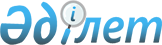 Об утверждении минимальных ставок вознаграждения исполнителям и производителям фонограммПриказ Министра юстиции Республики Казахстан от 22 июня 2023 года № 401. Зарегистрирован в Министерстве юстиции Республики Казахстан 22 июня 2023 года № 32873
      В соответствии со статьей 40-2 Закона Республики Казахстан "Об авторском праве и смежных правах", ПРИКАЗЫВАЮ:
      1. Утвердить прилагаемые минимальные ставки вознаграждения исполнителям и производителям фонограмм.
      2. Департаменту по правам интеллектуальной собственности Министерства юстиции Республики Казахстан в установленном законодательством Республики Казахстан порядке обеспечить:
      1) государственную регистрацию настоящего приказа;
      2) размещение настоящего приказа на официальном интернет-ресурсе Министерства юстиции Республики Казахстан.
      3. Контроль за исполнением настоящего приказа возложить на курирующего вице-министра юстиции Республики Казахстан.
      4. Настоящий приказ вводится в действие по истечении десяти календарных дней после дня его первого официального опубликования.
      "СОГЛАСОВАН"Министерство культуры и спортаРеспублики Казахстан
      "СОГЛАСОВАН"Министерство национальной экономикиРеспублики Казахстан Минимальные ставки вознаграждения исполнителям и производителям фонограмм
      Расшифровка аббревиатуры:МРП - месячный расчетный показатель
					© 2012. РГП на ПХВ «Институт законодательства и правовой информации Республики Казахстан» Министерства юстиции Республики Казахстан
				
      Министр юстицииРеспублики Казахстан

А. Ескараев
Приложение к приказу
Министр юстиции
Республики Казахстан
от 22 июня 2023 года № 401
№ п/п
Вид, место, условия использования, пользователи
Минимальные ставки вознаграждения
Минимальные ставки вознаграждения
№ п/п
Вид, место, условия использования, пользователи
при платном входе
при бесплатном входе
Использование исполнений и фонограмм путем публичного исполнения,показа, сообщения и доведения до всеобщего сведения
Использование исполнений и фонограмм путем публичного исполнения,показа, сообщения и доведения до всеобщего сведения
Использование исполнений и фонограмм путем публичного исполнения,показа, сообщения и доведения до всеобщего сведения
Использование исполнений и фонограмм путем публичного исполнения,показа, сообщения и доведения до всеобщего сведения
1.
Кафе, бары (в месяц за каждое посадочное место)
0,2 МРП
0,1 МРП
2.
Рестораны (в месяц за каждое посадочное место)
0,25 МРП
0,15 МРП
3.
Иные объекты общественного питания (в месяц за каждое посадочное место)
0,008 МРП
0,004 МРП
4.
Ночные клубы (в месяц за каждое посадочное место)
1 % от дохода от продажибилетов
0,2 МРП
5.
Казино и другие игорные заведения (в месяц за каждое посадочное место)
0,4 МРП
0,4 МРП
6.
Культурно-развлекательные центры, комплексы (в месяц за каждый квадратный метр озвучиваемой площади)
0,05 МРП
0,05 МРП
7.
Спортивно-оздоровительные центры, комплексы (в месяц за каждый квадратный метр, озвучиваемой площади)
0,01 МРП
0,001 МРП
8.
Ярмарки, выставки, показы мод, конкурсы красоты и профессионального мастерства (в месяц за каждый квадратный метр озвучиваемой площади)
0,02 МРП
0,002 МРП
9.
Гостиницы, санатории, дома отдыха и пансионаты (в месяц за единицу технического средства, используемого для публичного исполнения, показа, сообщения и доведения до всеобщего сведения)
0,016 МРП
0,016 МРП
10.
Средства пассажирского транспорта (от дохода, полученного в результате продажи каждого билета)
0,001 %
0,001 %
11.
Спортивные соревнования, показательные выступления спортсменов (от дохода полученного при проведении каждого мероприятия)
0,05 %
0,001 %
12.
Места для массового катания на коньках, роликах (в месяц за каждый квадратный метр помещения (территории), используемого для этих целей)
0,05 МРП
0,01 МРП
13.
Театры, кинозалы и иные места, предназначенные для демонстрации фильмов (в месяц за каждый квадратный метр озвучиваемого помещения)
0,01 МРП
0,001 МРП
14.
Культурно-досуговые организации (парки культуры и отдыха, дома и дворцы культуры, аквапарки) (в месяц за каждый квадратный метр озвучиваемой территории (помещения)
0,01 МРП
0,001 МРП
15.
Торговые дома, магазины, торговые рынки и иные места, предназначенные для целей торговли (в месяц за каждый квадратный метр, озвучиваемой территории)
0,002 МРП
0,002 МРП
16.
Театрализованные, концертные, цирковые программы (от дохода, полученного в результате проведения мероприятия)
0,02 %
0,01 %
17.
Массовые мероприятия, дни города, праздники, фестивали (от дохода, полученного в результате проведения мероприятия)
0,02 %
0,01 %
18.
С помощью систем музыкальных автоматов и караоке (в месяц за каждый музыкальный автомат и караоке)
0,2 МРП
0,1 МРП
19.
Эфирные телевещательные организации, зарегистрированные в Республике Казахстан в установленном законодательством порядке (от дохода, полученного от рекламы)
0,1 %
0,1 %
20.
Эфирные радиовещательные организации, зарегистрированные в Республике Казахстан в установленном законодательством порядке (от дохода, полученного от рекламы)
0,1 %
0,1 %
21.
Кабельные (проводные), спутниковые телевещательные организации, зарегистрированные в Республике Казахстан в установленном законодательством порядке (в месяц от полученной абонентской платы за услуги кабельного, спутникового телевидения)
0,1 %
0,1 %
22.
Кабельные (проводные), спутниковые радиовещательные организации, зарегистрированные в Республике Казахстан в установленном законодательством порядке (в месяц от полученной абонентской оплаты за услуги кабельного, спутникового радиовещания)
0,1 %
0,1 %
Использование исполнений и фонограмм путем воспроизведения (тиражирования) и (или) распространения с целью извлечения прибыли
Использование исполнений и фонограмм путем воспроизведения (тиражирования) и (или) распространения с целью извлечения прибыли
Использование исполнений и фонограмм путем воспроизведения (тиражирования) и (или) распространения с целью извлечения прибыли
Использование исполнений и фонограмм путем воспроизведения (тиражирования) и (или) распространения с целью извлечения прибыли
23.
Воспроизведение (тиражирование) и (или) распространение исполнений в звуковой и аудиовизуальной записи (от отпускной цены каждого выпущенного экземпляра, независимо от количества исполнений)
0,3 %
0,3 %
24.
Воспроизведение и (или) распространение исполнений и фонограмм в качестве музыки, мелодий (рингтонов, реалтонов) и гудков (рингбэктонов) для телефонов (мобильных, смартфонов, карманных персональных компьютеров), систем музыкальных аппаратов, автоматов и караоке (в месяц за каждое используемое произведение за каждый раз использования)
0,03 МРП
0,03 МРП
25.
Сдача экземпляров исполнений в виде звукозаписей и (или) аудиовизуальной записи в прокат, внаем (в месяц за каждый используемый экземпляр)
0,01 МРП
0,01 МРП
Воспроизведение фонограмм в личных целях без согласия исполнителя и производителя фонограммы
Воспроизведение фонограмм в личных целях без согласия исполнителя и производителя фонограммы
Воспроизведение фонограмм в личных целях без согласия исполнителя и производителя фонограммы
Воспроизведение фонограмм в личных целях без согласия исполнителя и производителя фонограммы
26.
Воспроизведение фонограмм в личных целях без согласия исполнителя и производителя фонограммы, подлежащее уплате лицами, изготавливающими оборудование и материальные носители, используемые для такого воспроизведения (ставки вознаграждения в процентах от цены реализации единицы оборудования и материальных носителей)
0,35 %
0,35 %
27.
Воспроизведение фонограмм в личных целях без согласия исполнителя и производителя фонограммы, подлежащее уплате лицами, импортирующими оборудование и материальные носители, используемые для такого воспроизведения (ставки вознаграждения в процентах от таможенной стоимости единицы оборудования и материальных носителей)
0,35 %
0,35 %